Секреты математики для увлеченных      Занятие 28.04.2020 Применение полученных знаний и отработка навыков математической грамотности (Занятие № 4 )Ход занятия: Используя полученные знания, решите представленные ниже задания. Задание для решения:1.а) Решите уравнение 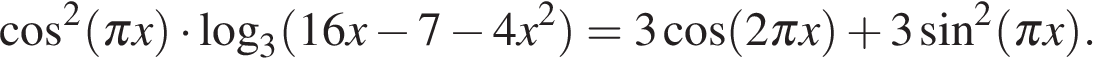 б) Укажите корни этого уравнения, принадлежащие отрезку 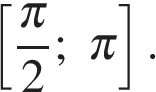 2. В правильной треугольной пирамиде ABCD сторона основания ABC равна 12, В треугольнике ABD проведена биссектриса а в треугольнике BCD проведены медиана и высота 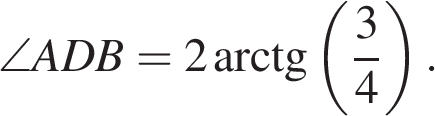 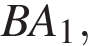 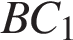 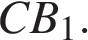 а) Найдите объем пирамиды 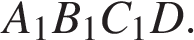 б) Найдите площадь проекции треугольника на плоскость ABC.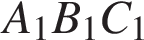 3. Решите неравенство: 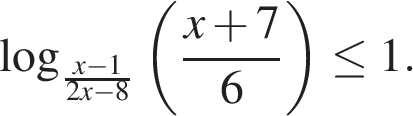 4. Бригада рабочих выполняет задание за 42 дня. Если бы в бригаде было на 4 человека больше и каждый рабочий бригады работал бы на 1 час в день дольше, то это же задание было бы выполнено не более чем за 30 дней. При увеличении бригады еще на 6 человек и рабочего дня еще на 1 час все задание было бы закончено не ранее чем через 21 день. Определите наименьшую при данных условиях численность бригады, а также продолжительность рабочего дня.5. Найдите все значения параметра b, при каждом из которых для любого a неравенство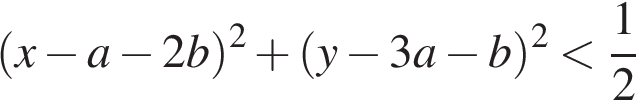 имеет хотя бы одно целочисленное решение